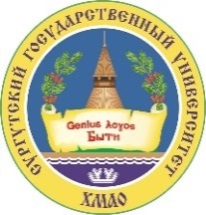 Заявление.В связи с прохождением государственной итоговой аттестации прошу предоставить мне каникулы (последипломный отпуск) в пределах срока освоения образовательной программы, на основании ч. 17 ст. 59 Федерального закона от 29.12.2012г. № 273-ФЗ «Об образовании в Российской Федерации»,  с «___» _________ 20__г.  по «___» ____________ 20___г., с сохранением/без сохранения выплаты академической стипендии. Я проинформирован (а), что отчисление из СурГУ в связи с получением образования будет производиться по окончании каникул. Проректору по учебно-методической работеЕ.В. Коноваловой_________________________________________________________(Ф.И.О. обучающегося полностью в родительном падете)обучающегося_____курса __________группы________________________________________________________,                        (аббревиатура наименования института/колледжа)по направлению подготовки / специальности_________________________________________________________(код, наименование направления подготовки/специальности)_________________________________________________________по_______________________форме обучения                          (очной/заочной/очно-заочной)_________________________________________________________ (на бюджетной основе / на бюджетной основе (целевой прием) / по договору об оказании платных образовательных услуг))конт. тел.    ____________________________«_____»______________20____г./(подпись)(Фамилия И.О.)(Фамилия И.О.)Согласовано:Директор института/колледжа«_____»______________20__г.(аббревиатура наименования института/колледжа)_________________________/______________________________________             (подпись)                                  (Фамилия И.О.)